Sichtung von: Wolf 	 Goldschakal 	 Bär 	 Luchs 	 WildkatzeMelder/in: Name: Adresse: Telefon: E-Mail: Ort der Sichtung/des Fundes:Adresse: oder KG Nr.:  GStNr.:  oder GPS Koordinaten Nord: und GPS Koordinaten Süd:  Wald 	 Wiese	  Feld	 Alm	 Weide	 Weg/Straße	  Siedlunga) Direkter Nachweis: Sichtung	 Nachweis durch Wildkamera/Foto/Video	 TotfundDatum: 	Zeitpunkt: 	Dauer der Beobachtung:    Beobachtung mit	 Auge	  Fernglas	 SpektivWitterung/Sichtverhältnisse: Entfernung zum Tier: Verhalten des Tieres/der Tiere: 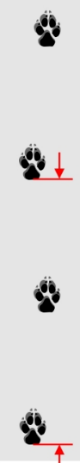 b) Indirekter Nachweis: (Spur, Losung, Riss, Haare, sonstige Nachweise)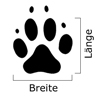  Spur: 	Einzelnes Trittsiegel: 	Breite:  cm	Länge:  cm (ohne Krallen) 	Anzahl der Trittsiegel:  	Schrittlänge (siehe Skizze):  cm	Spurenabfolge fotografiert (bitte mit Zollstab, Autoschlüssel, etc.): 	 Ja	 Nein  Losung:	Länge:  cm	Durchmesser:  cm	Alter der Losung:	  frisch	 mittel	 alt	Farbe der Losung: 	Erkennbarer Inhalt: 	Losung in Plastikbeutel eingefroren? 	 Ja	 Nein	Fotografiert: 	 Ja	 Nein Haare:	Fundort:  	Haare als Probe sichergestellt:	 Ja	 Nein Sonstiger Nachweis (Urin, Kratzspuren an Bäumen, Bau, etc.):  Riss:	 Ja (bitte RissbegutachterIn verständigen!)	 Nein 